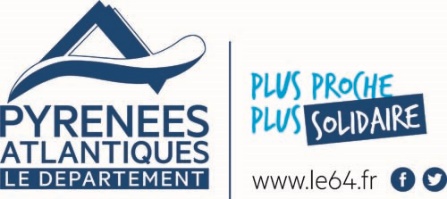 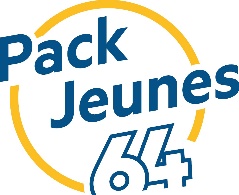 ANNEXE 3REGLEMENT DE L’APPEL A INITIATIVES JEUNESSE ET ENGAGEMENT CITOYEN 2024Soutien aux projets associatifs en faveur de l’engagement des jeunes Contexte et objectifs de l’appel à projetsDans le cadre du Pack jeunes 64, le Département souhaite soutenir les initiatives locales et multi partenariales menées en faveur de l’engagement citoyen des jeunes.Cet appel à projets vise donc à faciliter l’émergence et l’expérimentation d’initiatives d’un projet en faveur de l’engagement citoyen des jeunes.BénéficiairesLes associations loi 1901 (en priorité, les structures jeunesse et notamment celles agréées « jeunesse et éducation populaire ») établies dans les Pyrénées-Atlantiques qui proposent un projet dont le public cible est les jeunes de 11 à 25 ans du département.Modalités d’instructionConditions d’éligibilitéLe projet doit :bénéficier aux jeunes de 11-25 ans du département et en dehors du temps scolaire,faire l’objet d’une démarche partenariale inter structures,répondre aux objectifs suivants :offrir des opportunités de citoyenneté active ;encourager la participation des jeunes à la vie locale ;organiser des espaces de paroles et d’expression ;accompagner les jeunes pour mener des actions de solidarité locale à travers notamment le bénévolat ;valoriser les jeunes et leur engagement citoyen.le projet ne doit pas relever du fonctionnement récurrent des porteurs. La priorité sera donnée aux projets nouveaux pour soutenir l’émergence et l’expérimentation.Une structure éligible peut prétendre à l’octroi d’une subvention pour la conduite et la mise en œuvre d’un seul projet par an.Une attention particulière est portée aux projets en direction des jeunes ruraux ou présentant un caractère innovant. Pour un même projet, l’aide n’est pas cumulable avec d’autres dispositifs départementaux.Les projets à l’initiatives de jeunes et montés par les jeunes relèvent d’un autre dispositif : Projets Jeunes 64.Processus de sélection des candidaturesLes dossiers de candidature sont examinés par les services du Département puis par un comité de sélection composé d’élus départementaux.Le choix final appartient aux élus du Conseil départemental qui délibèrent en commission permanente. Les résultats sont notifiés par courrier à l’issue de la commission permanente décisionnaire.  Modalités de l’aide départementaleL’aide est plafonnée à un montant maximum de 6 000 euros / structure / an et à une prise en charge maximale de 50% du coût du projet (charges de fonctionnement).Les charges de personnel du porteur de projet seront plafonnées à 50 % du coût éligible du projet.Le Département procède au versement de l’aide en deux fois :un premier versement, représentant un acompte de 60 % du montant de l’aide, intervient dans les meilleurs délais  à compter de la notification d’attribution de la subvention ;le versement du solde sera réalisé après transmission d’un bilan de l’action. Retrait et dépôt des dossiers de candidatureL’association porteuse de l’initiative doit compléter un dossier avant le démarrage du projet comportant :le dossier de demande de subvention (CERFA n° 12156*06) complété ;le bilan financier et le compte de résultat de l’année N-1, datés et signés ;le dernier rapport d’activité approuvé ;le compte-rendu de la dernière assemblée générale ;en cas de renouvellement, le bilan moral et financier de l’action soutenue par le Département N-1 s’il n’a pas été transmis,un relevé d’identité bancaire au nom de l’association ;tout document complémentaire permettant de valoriser l’action ;les statuts de l’association datés et signés ;la copie du récépissé de déclaration en préfecture,la copie du contrat d’engagement républicain.Date butoir de dépôt des projets :avant le 28 février 2024ContactPour tout renseignement complémentaire, vous pouvez contacter Mme Laura DUVIGNAU, chargée de mission jeunesse, par mail : laura.duvignau@le64.fr ou par téléphone : 05 59 11 47 03.Grille d’instructionpertinence du projet au regard des besoins analysés ; impact départemental et/ou dimension structurante à l’échelle du territoire ciblé ; public cible ;caractère innovant ;qualité du projet : qualification des objectifs et résultats attendus, adéquation entre compétences, actions, moyens mis en œuvre et budget ; accessibilité et mixité des publics (genre, handicap, âge, origine sociale…) ;dimension partenariale, implication des acteurs concernés par le besoin ;viabilité et pérennité du projet au regard des engagements présentés et de l’évolution du projet ; valorisation du projet et transférabilité ;lien avec les autres politiques départementales : solidarité, découverte et valorisation du territoire, sport santé… Par courrier postalPar courrier électronique (format Word)Monsieur le Président du Département des Pyrénées AtlantiquesMission Sports, jeunesse et vie associativeHôtel du Département64, avenue Jean Biray64 058 PAU Cedex 9laura.duvignau@le64.frousur l’application « we transfer »